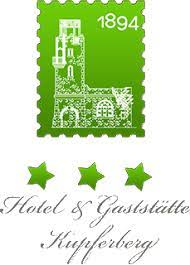 PartyserviceHotel & Gaststätte KupferbergKupferbergstraße 601558 GroßenhainTel .: 03522/30900E-Mail: post@hotel-kupferberg.dewww.hotel.kupferberg.deKonditoreiangebotHimbeer-Joghurt Torte (D,A,B)		         Eierschecke (A,B,D)Heidelbeer-Joghurt Torte (D,A,B)	         Pflaume Streusel Kuchen (A,B,D)Mandarinen-Joghurt Torte (D,A,B)                  Kirsch Streusel Kuchen (A,B,D)Exotic-Obsttorte (D,B)                                      Schmand-Mandarine (A,B,D)Mohn-Maripan-Sahnetorte (D,A,B)                Mohn-Quarkkuchen (A,B,D)Haselnuss-Marzipan Torte (D,B,H)                  Quarkkuchen (A,B,D)Eierlikör-Sahnetorte (D,A,B,H)                          Zupfkuchen (A,B,D)Erdbeer-Sahnetorte (D,A,B)                             Quarkraspel Kuchen (A,B,D,H)Zitronen-Charlotte Torte (D,A,B)                    Bienenstich (A,B,D,H)Sauerkirsch-Buttermilch Torte (D,A,B)           Mandelkuchen (A,B,D,H)Williams Christ Torte (D,A,B,H)                         Streuselkuchen gefüllt (A,B,D)Mokka-Baiser Torte (A,B)                                Streuselkuchen ungefüllt (A,B,D)Frankfurter Kranz (A,B,H)Schwarzwälder Kirschtorte (D,A,B)		 zur Weihnachtszeit gibt es StollenGrand Manier Torte	 (D,A,B)                     aus unserer Konditorei:Quark-Sahnetorte  (D,A,B)                         Rosinenstollen, Mohnstollen,Bad Kissinger Torte (D,A,B)                        Mandelstollen, SchokostollenSchokotrüffel Torte (D,A,B)                        MarzipanstollenTiramisu Torte (D,A,B)	Bestellung und Abholung bei uns.	Wir liefern auch per Post.Preise der Torten und Kuchen bei Abholung Ø 23-26cm	27,60€ große Torte Ø 20 cm	21,50€ kleine Torte Ø 28 cm	18,60€ KuchenMokka-Baiser Törtchen (B) 	     Stück	2,50€Windbeutel groß (A,B,D)	   Stück		2,50€Obstschiffchen (A,B,D)		   Stück		2,50€Petit fours (A,B,D)		   Stück		2,50€    pro Portion/€Suppen		               Stück/€            Beilagen           pro Portion/€Gulaschsuppe (E)              	  	      4,50€          Kroketten (B,D)                 2,50€Soljanka (A,D,E,F,1)	     	      3,50€          Klöße (D,B)		2,50€	  						Kartoffeln		2,20€                             Warme Speisen 				Kartoffelecken             2,50€Fleischbällchen klein (E,F)	       1,00€         Bratkartoffeln	             2,50€      kleine Hähnchenkeulen (E)                2,80€         Reis			2,20€kleine Schaschlik		       2,80€	  Kartoffeltaschen/	2,30€kleine Schnitzel (D,B)		       3,50€         Frischkäse (A)	   	 Würzfleisch (A,F)                                         5,90€         geb. Blumenkohl (B,D)	 3,20€ Putenbrust überbacken (A)	       4,90€         Rahmchampignons(A,1)2,90€                   Steaks versch. Belegt (A,F)	       4,90€         Buttermöhren (A)	 2,50€Hähn.brust in Sesamkruste (I)          4,70€        Mischgemüse (A) 	 2,90€Schweinemedaillons belegt (A,F)    4,10€         Sauerkraut		 2,10€Puten-Rahmgeschnetzeltes (A,F)    5,10€         Rotkohl		 2,90€Lachsfilet auf Blattspinat (A)                7,90€         Salate		  Preis je Port.Zucchinischiffchen mit Hack 	       3,60€         Nudelsalat (A,B,E)	 3,50€(auch vegetarisch mögl) (F,E,B)		griechischer Bauernsalat(A,2)             mit Schafskäse/Oliven3,10€					             Wurstsalat (A,E)	 	 2,90€				 	              Tortelinisalat (B,D)	 3,90€                                                     Preis je Kg       asiatischer Glasnudel-Spanferkel (bis 25 Pers.) (B,F,1)ca. 320,00€       salat (I,J,G)		 4,00€Backschwein (ab 25 Pers.)  (E,F,1)    14,00€       Desserts	 Preis je Port.Krustenbraten	 		      20,00€       Obstsalat		 3,50€Kassler im Brotteig (1,D)	      21,50€       Panna-Cotta mit           2,90€Rinderzunge (1)		      19,50€       Himbeermus (A)Wildschweinbraten (E,F)                          21,00€       Sahne-Mousse (A)	 2,90€Rehbraten(E,F)			      35,00€       rote Grütze mit             3,10€Kasslerbraten mit Soße (1)	      19,50€       Vanillesoße (A)kalte Platten                              klein                 mittel		 groß	                          	              (5 Pers.)       (bis 15 Pers.)     (bis 30 Pers.)Käseplatte (A)		35,00€	55,00€	75,00€Räucherfischplatte (C)	35,00€	55,00€	75,00€Wurstplatte (F,1)		28,00€		48,00€	68,00€Obstplatte nach Saison	28,00€		49,00€		 75,00€Rohkostplatte			15,00€		26,00€		 37,00€Fingerfood/Häppchen	Stück/€     vegane/vegetarische Gerichtegefülltes halbes Ei mit Kaviar	  1,30€(A,B,C)  Brokkoli-Kart. Auflauf      2,90€Tomate-Mozzarella-Spieß	  2,50€(A)      Bananen-Mais-Suppe 	 3,50€Lachs auf Pumpernickel-Taler  2,60€(D,A,C) vegane Gemüsespieße    3,00€Hähnchen-Paprika Spieße         4,50€         gebratene Aubergine      3,10€Garnelen Spieß		  4,90€	         mit Feta			Puten-Ananas Spieß	               4,50€Asiatische Rindfleischspieße    4,90€½ belegtes Brötchen		  2,30€	     A=Milch,Sahne, B=Ei, C=Fisch,Canapee belegt		  2,60€      D=Weizen, E=Senf, F=Sellerie,Süße bunte Platte		  2,40€	     H=Schalenfrüchte, G=Erdnuss,				                               I=Sesam, J=Soja,1=Nitritpöckel-Anlieferungspauschale		      salz, 2=FarbstoffInnerhalb Großenhain	10,00€Außerhalb Großenhain	15,00€Selbstabholung		Kostenfrei	Bitte kontaktieren Sie uns bei individuellen Wünschen unter 03522/30900                post@hotel-kupferberg.de